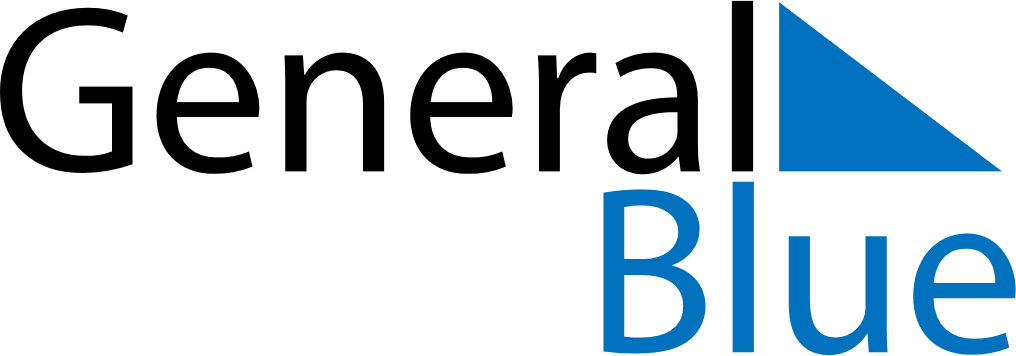 March 2027March 2027March 2027ArmeniaArmeniaSUNMONTUEWEDTHUFRISAT12345678910111213International Women’s Day141516171819202122232425262728293031